ЗВЯГЕЛЬСЬКА  МІСЬКА РАДАРІШЕННЯтридцята  сесія       	                                                             восьмого скликання________________                                     			           № __________Про затвердження базовоїмережі закладів культури і  туризму  Звягельської міської територіальноїгромадиКеруючись статтею 26 Закону України «Про місцеве самоврядування                           в Україні», Законом України «Про культуру», Постановою Кабінету Міністрів України від 24.10.2012 року № 984 «Про затвердження порядку формування базової мережі закладів культури», державними соціальними нормативами                     у сфері обслуговування закладами культури і туризму, з метою організації дозвілля мешканців Звягельської міської територіальної громади, створення необхідних умов для функціонування та розвитку системи закладів культури                і туризму відповідно до потреб населення, міська радаВИРІШИЛА:    1. Затвердити базову мережу закладів культури і туризму Звягельської міської територіальної громади згідно додатку.        2. Контроль  за виконанням  рішення покласти на постійну комісію міської ради з питань соціальної політики, охорони здоров’я, освіти, культури                           та спорту, заступника  міського  голови Борис Н.П.Міський голова                                                                            Микола БОРОВЕЦЬ                                                                                     Додаток                                                                                      до рішення міської ради                                                                                     від                      №БАЗОВА МЕРЕЖА ЗАКЛАДІВ КУЛЬТУРИ І ТУРИЗМУ ЗВЯГЕЛЬСЬКОЇ МІСЬКОЇ ТЕРИТОРІАЛЬНОЇ ГРОМАДИСекретар міської ради                                                                                                                                    Оксана ГВОЗДЕНКО№ з/пНайменування закладу культури чи закладу освіти сфери культури та туризмуНайменування закладу культури чи закладу освіти сфери культури та туризмуЗасновник закладуЗасновник закладуТип закладуІдентифікаційний код згідно з ЄДРПОУ(для юридичної особи)Дата і номер запису про державну реєстрацію створення юридичної особи (для юридичної особи), чи рішення засновника (для юридичної особи, у складі якої створено заклад)Форма власностізакладуМісце знаходженняФактична адреса розташування закладуФактична адреса розташування закладуФактична адреса розташування закладуФактична адреса розташування закладуНомер телефонуАдреса електронної поштиКАТОТТГ№ з/пНайменування закладу культури чи закладу освіти сфери культури та туризмуНайменування закладу культури чи закладу освіти сфери культури та туризмуЗасновник закладуЗасновник закладуТип закладуІдентифікаційний код згідно з ЄДРПОУ(для юридичної особи)Дата і номер запису про державну реєстрацію створення юридичної особи (для юридичної особи), чи рішення засновника (для юридичної особи, у складі якої створено заклад)Форма власностізакладуМісце знаходженняОбластьРайонНаселений пунктВулиця, номер будівліНомер телефонуАдреса електронної поштиЗАКЛАДИ ОСВІТИ СФЕРИ КУЛЬТУРИЗАКЛАДИ ОСВІТИ СФЕРИ КУЛЬТУРИЗАКЛАДИ ОСВІТИ СФЕРИ КУЛЬТУРИЗАКЛАДИ ОСВІТИ СФЕРИ КУЛЬТУРИЗАКЛАДИ ОСВІТИ СФЕРИ КУЛЬТУРИЗАКЛАДИ ОСВІТИ СФЕРИ КУЛЬТУРИЗАКЛАДИ ОСВІТИ СФЕРИ КУЛЬТУРИЗАКЛАДИ ОСВІТИ СФЕРИ КУЛЬТУРИЗАКЛАДИ ОСВІТИ СФЕРИ КУЛЬТУРИЗАКЛАДИ ОСВІТИ СФЕРИ КУЛЬТУРИЗАКЛАДИ ОСВІТИ СФЕРИ КУЛЬТУРИЗАКЛАДИ ОСВІТИ СФЕРИ КУЛЬТУРИЗАКЛАДИ ОСВІТИ СФЕРИ КУЛЬТУРИЗАКЛАДИ ОСВІТИ СФЕРИ КУЛЬТУРИЗАКЛАДИ ОСВІТИ СФЕРИ КУЛЬТУРИЗАКЛАДИ ОСВІТИ СФЕРИ КУЛЬТУРИЗАКЛАДИ ОСВІТИ СФЕРИ КУЛЬТУРИ1Комунальний заклад«Школа мистецтв»Комунальний заклад«Школа мистецтв»Звягельськаміська радаЗвягельськаміська радаШкола мистецтв3752942212.08.2011комунальнам. ЗвягельЖитомирськаЗвягельськийм. ЗвягельСоборності, 47(04141)-3-55-31schoolmis@ukr.netUA18080150010017476МУЗЕЇМУЗЕЇМУЗЕЇМУЗЕЇМУЗЕЇМУЗЕЇМУЗЕЇМУЗЕЇМУЗЕЇМУЗЕЇМУЗЕЇМУЗЕЇМУЗЕЇМУЗЕЇМУЗЕЇМУЗЕЇМУЗЕЇ2Комунальний заклад «Краєзнавчий музей»Комунальний заклад «Краєзнавчий музей»Звягельськаміська радаЗвягельськаміська радаМузейний3406654614.09.2020комунальнам. ЗвягельЖитомирськаЗвягельськийм. ЗвягельСоборності, 24-nv.muzey@ukr.netUA180801500100174763Комунальний заклад«Музей родини Косачів-Драгоманових»Комунальний заклад«Музей родини Косачів-Драгоманових»Звягельськаміська радаЗвягельськаміська радаМузейний3464896827.02.1991комунальнам. ЗвягельЖитомирськаЗвягельськийм. ЗвягельРодини Косачів 5-А-museum-kosach@ukr.netUA18080150010017476ЗАКЛАДИ КЛУБНОГО ТИПУЗАКЛАДИ КЛУБНОГО ТИПУЗАКЛАДИ КЛУБНОГО ТИПУЗАКЛАДИ КЛУБНОГО ТИПУЗАКЛАДИ КЛУБНОГО ТИПУЗАКЛАДИ КЛУБНОГО ТИПУЗАКЛАДИ КЛУБНОГО ТИПУЗАКЛАДИ КЛУБНОГО ТИПУЗАКЛАДИ КЛУБНОГО ТИПУЗАКЛАДИ КЛУБНОГО ТИПУЗАКЛАДИ КЛУБНОГО ТИПУЗАКЛАДИ КЛУБНОГО ТИПУЗАКЛАДИ КЛУБНОГО ТИПУЗАКЛАДИ КЛУБНОГО ТИПУЗАКЛАДИ КЛУБНОГО ТИПУЗАКЛАДИ КЛУБНОГО ТИПУЗАКЛАДИ КЛУБНОГО ТИПУ44Комунальний заклад «Палац культури іменіЛесі Українки»Звягельська міська радаЗвягельська міська радаЗаклад клубного типу0221922812.01.2001комунальнам. ЗвягельЖитомирськаЗвягельськийм. ЗвягельПлоща Лесі Українки, 9(04141)-3-51-67nv_pk@ukr.netUA18080150010017476Клубні заклади, що підпорядковані комунальному закладу «Палац культури імені Лесі Українки»Клубні заклади, що підпорядковані комунальному закладу «Палац культури імені Лесі Українки»Клубні заклади, що підпорядковані комунальному закладу «Палац культури імені Лесі Українки»Клубні заклади, що підпорядковані комунальному закладу «Палац культури імені Лесі Українки»Клубні заклади, що підпорядковані комунальному закладу «Палац культури імені Лесі Українки»Клубні заклади, що підпорядковані комунальному закладу «Палац культури імені Лесі Українки»Клубні заклади, що підпорядковані комунальному закладу «Палац культури імені Лесі Українки»Клубні заклади, що підпорядковані комунальному закладу «Палац культури імені Лесі Українки»Клубні заклади, що підпорядковані комунальному закладу «Палац культури імені Лесі Українки»Клубні заклади, що підпорядковані комунальному закладу «Палац культури імені Лесі Українки»Клубні заклади, що підпорядковані комунальному закладу «Палац культури імені Лесі Українки»Клубні заклади, що підпорядковані комунальному закладу «Палац культури імені Лесі Українки»Клубні заклади, що підпорядковані комунальному закладу «Палац культури імені Лесі Українки»Клубні заклади, що підпорядковані комунальному закладу «Палац культури імені Лесі Українки»Клубні заклади, що підпорядковані комунальному закладу «Палац культури імені Лесі Українки»Клубні заклади, що підпорядковані комунальному закладу «Палац культури імені Лесі Українки»Клубні заклади, що підпорядковані комунальному закладу «Палац культури імені Лесі Українки»4.14.1Будинок культурис. Великий МолодьківБудинок культурис. Великий МолодьківЗвягельська міська радаЗаклад клубного типу--комунальнас. Великий МолодьківЖитомирськаЗвягельськийс. Великий МолодьківШевченка,16-В--UA180801500500741464.24.2Будинок культурис. ДідовичіБудинок культурис. ДідовичіЗвягельська міська радаЗаклад клубного типу--комунальнас. ДідовичіЖитомирськаЗвягельськийс. ДідовичіКиївська, 36--UA180801500800201524.34.3Будинок культурис. ПилиповичіБудинок культурис. ПилиповичіЗвягельська міська радаЗаклад клубного типу--комунальнас.ПилиповичіЖитомирськаЗвягельськийс. ПилиповичіДовженка, 1-А--UA180801501400467524.44.4Культурно-дозвіллєвий центрс. НаталівкаКультурно-дозвіллєвий центрс. НаталівкаЗвягельська міська радаЗаклад клубного типу--комунальнас. НаталівкаЖитомирськаЗвягельськийс. НаталівкаЗвягельська,16--UA180801501200493724.54.5Клубс. МайстрівКлубс. МайстрівЗвягельська міська радаЗаклад клубного типу--комунальнас. МайстрівЖитомирськаЗвягельськийс. МайстрівПолянського,5--UA180801500900593394.64.6Клубс. МаковиціКлубс. МаковиціЗвягельська міська радаЗаклад клубного типу--комунальнас МаковиціЖитомирськаЗвягельськийс. МаковиціШевченка,25--UA180801501100998114.74.7Клубс. БорисівкаКлубс. БорисівкаЗвягельська міська радаЗаклад клубного типу--комунальнас. БорисівкаЖитомирськаЗвягельськийс. БорисівкаЦентральна,19--UA180801500400840934.84.8Клуб с. ГрудКлуб с. ГрудЗвягельська міська радаЗаклад клубного типу--комунальнас. ГрудЖитомирськаЗвягельськийс. ГрудМиру, 24-В--UA18080150070058268БІБЛІОТЕКИБІБЛІОТЕКИБІБЛІОТЕКИБІБЛІОТЕКИБІБЛІОТЕКИБІБЛІОТЕКИБІБЛІОТЕКИБІБЛІОТЕКИБІБЛІОТЕКИБІБЛІОТЕКИБІБЛІОТЕКИБІБЛІОТЕКИБІБЛІОТЕКИБІБЛІОТЕКИБІБЛІОТЕКИБІБЛІОТЕКИБІБЛІОТЕКИ55Комунальний заклад«Звягельська бібліотека»Комунальний заклад«Звягельська бібліотека»Звягельськаміська радаБібліотечний3633979209.12.2022,комунальнам. ЗвягельЖитомирськаЗвягельськийм. ЗвягельЗамкова, 3/6(04141) –3-52-46biblioteka-cb@meta.uaUA18080150010017476Філіали, що підпорядковані комунальному закладу «Звягельська бібліотека»Філіали, що підпорядковані комунальному закладу «Звягельська бібліотека»Філіали, що підпорядковані комунальному закладу «Звягельська бібліотека»Філіали, що підпорядковані комунальному закладу «Звягельська бібліотека»Філіали, що підпорядковані комунальному закладу «Звягельська бібліотека»Філіали, що підпорядковані комунальному закладу «Звягельська бібліотека»Філіали, що підпорядковані комунальному закладу «Звягельська бібліотека»Філіали, що підпорядковані комунальному закладу «Звягельська бібліотека»Філіали, що підпорядковані комунальному закладу «Звягельська бібліотека»Філіали, що підпорядковані комунальному закладу «Звягельська бібліотека»Філіали, що підпорядковані комунальному закладу «Звягельська бібліотека»Філіали, що підпорядковані комунальному закладу «Звягельська бібліотека»Філіали, що підпорядковані комунальному закладу «Звягельська бібліотека»Філіали, що підпорядковані комунальному закладу «Звягельська бібліотека»Філіали, що підпорядковані комунальному закладу «Звягельська бібліотека»Філіали, що підпорядковані комунальному закладу «Звягельська бібліотека»Філіали, що підпорядковані комунальному закладу «Звягельська бібліотека»5.15.1Філіал «Центральний бібліопростір імені Юрія Ковальського»Філіал «Центральний бібліопростір імені Юрія Ковальського»Звягельськаміська радаБібліотечний--комунальнам. ЗвягельЖитомирська Звягельськийм. ЗвягельПлоща Лесі Українки, 9--UA180801500100174765.25.2Філіал «Дитячий бібліопростір імені Олени Пчілки»Філіал «Дитячий бібліопростір імені Олени Пчілки»Звягельськаміська радаБібліотечний--комунальнам. ЗвягельЖитомирськаЗвягельськийм. ЗвягельЗамкова, 3/6--UA180801500100174765.3.5.3.Філіал «Молодіжний бібліопростір ім. Лесі Українки»Філіал «Молодіжний бібліопростір ім. Лесі Українки»Звягельськаміська радаБібліотечний--комунальнам. ЗвягельЖитомирськаЗвягельськийм. ЗвягельЖитомирська, 25--UA180801500100174765.45.4Філіал «Бібліопростір «СЛОВО»»Філіал «Бібліопростір «СЛОВО»»Звягельськаміська радаБібліотечний--комунальнам. ЗвягельЖитомирськаЗвягельськийм. ЗвягельДружби, 50--UA180801500100174765.55.5Філіал «Бібліопростір «ЕКО»»Філіал «Бібліопростір «ЕКО»»Звягельськаміська радаБібліотечний--комунальнам. ЗвягельЖитомирськаЗвягельськийм. ЗвягельМихайла Драгоманова,74--UA180801500100174765.65.6Філіал «Бібліопростір«АРТ»»Філіал «Бібліопростір«АРТ»»Звягельськаміська радаБібліотечний--комунальнам. ЗвягельЖитомирськаЗвягельськийм. ЗвягельГетьмана Сагайдачного,215--UA180801500100174765.75.7Філіал «Бібліопростір «КРОК»»Філіал «Бібліопростір «КРОК»»Звягельськаміська радаБібліотечний--комунальнас. МайстрівЖитомирськаЗвягельськийс. МайстрівВіктора Козака, 14--UA180801500900593395.85.8Філіал «Бібліопростір «КОЛО»»Філіал «Бібліопростір «КОЛО»»Звягельськаміська радаБібліотечний--комунальнас.  НаталівкаЖитомирськаЗвягельськийс. НаталівкаШевченка, 22--UA180801501200493725.95.9Філіал «Бібліопростір «ЕТНО»»Філіал «Бібліопростір «ЕТНО»»Звягельськаміська радаБібліотечний--комунальнас. ПилиповичіЖитомирськаЗвягельськийс. ПилиповичіДовженка,  1-А--UA180801501400467525.105.10Філіал «Бібліопростір «ПАЗЛ»»Філіал «Бібліопростір «ПАЗЛ»»Звягельськаміська радаБібліотечний--комунальнас. Великий МолодьківЖитомирськаЗвягельськийс. Великий МолодьківШевченка, 16-В--UA180801500500741465.115.11Філіал «БібліопростірЛІТЕРА»»Філіал «БібліопростірЛІТЕРА»»Звягельськаміська радаБібліотечний--комунальнас. ДідовичіЖитомирськаЗвягельськийс. ДідовичіКиївська, 36--UA18080150080020152ІНШІ ЗАКЛАДИІНШІ ЗАКЛАДИІНШІ ЗАКЛАДИІНШІ ЗАКЛАДИІНШІ ЗАКЛАДИІНШІ ЗАКЛАДИІНШІ ЗАКЛАДИІНШІ ЗАКЛАДИІНШІ ЗАКЛАДИІНШІ ЗАКЛАДИІНШІ ЗАКЛАДИІНШІ ЗАКЛАДИІНШІ ЗАКЛАДИІНШІ ЗАКЛАДИІНШІ ЗАКЛАДИІНШІ ЗАКЛАДИІНШІ ЗАКЛАДИ66Комунальний заклад«Туристичний центр»Комунальний заклад«Туристичний центр»Звягельськаміська радаТуристичний4422815701.06.2021комунальнам. ЗвягельЖитомирськаЗвягельськийм. ЗвягельГероїв Майдану, 13-tic.zvyagel@ukr.netUA18080150010017476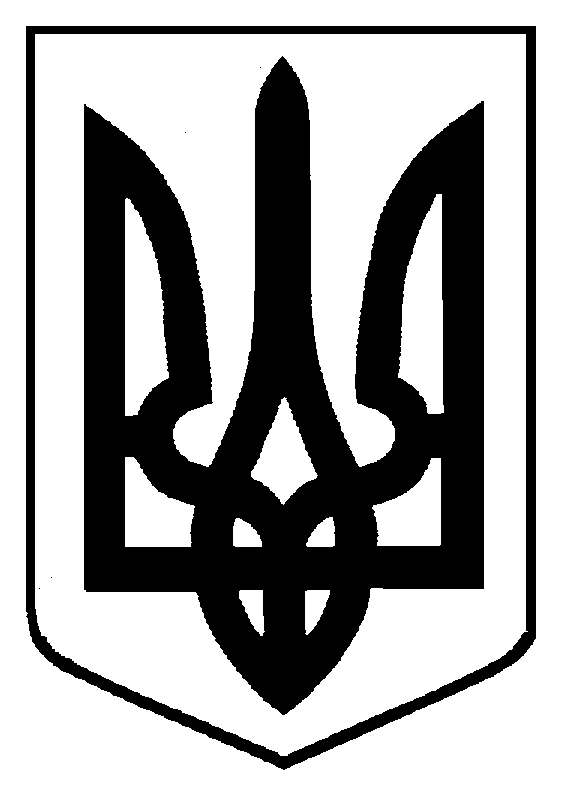 